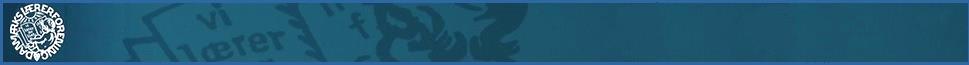 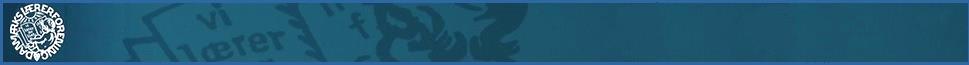 Venlig hilsenFlemming Kjeldsen, formandJeanette Winther, næstformandTid & Sted	: 	Onsdag den 5. august 2015, kl. 12.30 – 15.30 på  kredskontoret   Emne	: 	KS-mødeTid & Sted	: 	Onsdag den 5. august 2015, kl. 12.30 – 15.30 på  kredskontoret   Emne	: 	KS-mødeTid & Sted	: 	Onsdag den 5. august 2015, kl. 12.30 – 15.30 på  kredskontoret   Emne	: 	KS-møde1.Kommunalt nyt (kort)Aktuelt vedr. Viborg kommune:B&U-udvalgetSkole-MEDFælles-MEDHoved-MEDKommunale arbejdsgrupperAndetB&U-udvalget: Økonomiaftalen mellem regeringen og kommunerne kom på plads i juli måned. Budgetkonferencen ultimo august fastholdes, men der foreligger pt. ingen præcise tal for kommunens økonomi på baggrund af økonomiaftalen.De midler, der i 2016 skal tilbageføres til kommunerne fra ”omprioriteringsbidraget” er øremærket til borgernære serviceområder, herunder ældreområdet, børn og folkeskolerne.”Fremtidens skole”: Der er temadebat i byrådet d. 10/8, drøftelse i B&U d. 11/8 og udsendelse af materiale til skolebestyrelserne d. 14/8. Den endelige strategiplan forventes godkendt i B&U d. 29. sep. 2015.2. Kongres ’15Drøftelse af kongresmaterialet, som blev foreløbigt behandlet på KS-mødet den 22. juni.Materialet drøftet. Vi afventer yderligere info på det kongresforberedende møde i Herning torsdag d. 13. august bl.a. vedr. aflønning af HST-medlemmer. 3. Opfølgning på forståelsespapiret og skolernes planlægningDet aftales, hvordan kredsen følger op på skolernes planlægning og effekten af forståelsespapiret.Drøftelse af hvordan vi i nærmeste fremtid sammen med TR’erne vil følge op på effekten af forståelsespapiret.4. Dagsorden for kommende TR-mødeDrøftelse af dagsordenspunkter for TR-mødet den 12. august 2015.Punktet drøftet.5. Ekstern kommunikationDrøftelse af emner, der skal informeres om på hjemmesiden, i nyhedsbrev m.v.Der udsendes nyhedsbrev ultimo august, bl.a. med info om medlemsfordele (m. link til hjemmesiden) og omtale af, at man som medlem skal være med til at klæde TR på til evalueringsmøderne med skolelederne og forvaltningen.6. Siden sidstFormand og næstformandKassererenKMV-udvalgAndreDer pågår lønforhandlingsmøder med forvaltningen vedr. PPR. 7. Evt.Punkt til næste KS-møde: Hvordan sikrer vi, at TR kender ”De 3 – de 5 – de 15”?